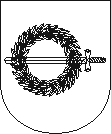 KLAIPĖDOS RAJONO SAVIVALDYBĖS MERASpotvarkisDĖL SAVIVALDYBĖS TARYBOS POSĖDŽIO2018 m. birželio 21 d. Nr. MV-87
GargždaiVadovaudamasi Lietuvos Respublikos vietos savivaldos įstatymo 13 straipsnio 4 dalimi, 20 straipsnio 8 dalimi, š a u k i u Klaipėdos rajono savivaldybės tarybos posėdį 2018 m. birželio 28 d. 10 val. (Savivaldybės posėdžių salė, Klaipėdos g. 2, Gargždai).Darbotvarkė:1. Dėl socialinio būsto gyvenamųjų patalpų (buto) pirkimo. Pranešėjas A. Kampas.2. Dėl socialinio būsto gyvenamųjų patalpų (buto) pirkimo. Pranešėjas A. Kampas.3. Dėl socialinio būsto gyvenamųjų patalpų (buto) pirkimo. Pranešėjas A. Kampas.4. Dėl Klaipėdos rajono savivaldybės tarybos 2015 m. kovo 26 d. sprendimo Nr. T11-112 „Dėl Savivaldybės būsto fondo ir socialinio būsto sąrašų patvirtinimo“ pakeitimo. Pranešėjas A. Kampas.5. Dėl Klaipėdos rajono savivaldybės tarybos 2015 m. spalio 29 d. sprendimo Nr. T11-338 „Dėl Savivaldybės būstų ir socialinių būstų nuomos mokesčio dydžių“ pakeitimo. Pranešėjas A. Kampas.6. Dėl Klaipėdos rajono savivaldybės tarybos 2015 m. rugpjūčio 27 d. sprendimo Nr. T11-254 „Dėl parduodamų Klaipėdos rajono savivaldybės būstų ir pagalbinio ūkio paskirties pastatų sąrašo patvirtinimo“ pakeitimo. Pranešėjas A. Kampas.7. Dėl Pilkapio gatvės pavadinimo suteikimo Jakų kaime. Pranešėjas A. Kampas.8. Dėl Pavėsio gatvės pavadinimo suteikimo Mazūriškių kaime. Pranešėjas A. Kampas.9. Dėl Roželių gatvės pavadinimo suteikimo Trušelių kaime. Pranešėjas A. Kampas.10. Dėl Bokšto gatvės pavadinimo suteikimo Vėžaičių miestelyje. Pranešėjas A. Kampas.11. Dėl Rainių gatvės pavadinimo suteikimo Gerduvėnų kaime. Pranešėjas A. Kampas.12. Dėl Gedvydų gatvės pavadinimo suteikimo Meiskių kaime. Pranešėjas A. Kampas.13. Dėl Tilto gatvės pavadinimo suteikimo Vėžaičių miestelyje. Pranešėjas A. Kampas.14. Dėl Vilniaus plento pavadinimo suteikimo Jonušų kaime. Pranešėjas A. Kampas.15. Dėl Vilniaus plento pavadinimo suteikimo Kuliškių kaime. Pranešėjas A. Kampas.16. Dėl Vilniaus plento pavadinimo suteikimo Šlapšilės kaime. Pranešėjas A. Kampas.17. Dėl Vilniaus plento pavadinimo suteikimo Gobergiškės kaime. Pranešėjas A. Kampas.18. Dėl Vilniaus plento pavadinimo suteikimo Saulažolių kaime. Pranešėjas A. Kampas.19. Dėl Vilniaus plento pavadinimo suteikimo Gargždų mieste. Pranešėjas A. Kampas.20. Dėl Priekulės seniūnijos Dituvos kaimo Lietuvininkų gatvės priskyrimo Mickų kaimui. Pranešėjas A. Kampas.21. Dėl Dauparų−Kvietinių seniūnijos Saulažolių kaimo Gedimino skersgatvio priskyrimo Gargždų miestui. Pranešėjas A. Kampas.22. Dėl Veiviržėnų seniūnijos Pozingių kaimo Agluonos gatvės priskyrimo Poškų kaimui. Pranešėjas A. Kampas.23. Dėl Veiviržėnų seniūnijos Veiviržėnų miestelio Upės gatvės priskyrimo Vilkių kaimui. Pranešėjas A. Kampas.24. Dėl Gerduvėnų kaimo Tilto gatvės geografinių charakteristikų keitimo. Pranešėjas A. Kampas.25. Dėl Pozingių kaimo Santaros gatvės geografinių charakteristikų keitimo. Pranešėjas A. Kampas.26. Dėl Vilkių kaimo Tilto ir Vilkių gatvių geografinių charakteristikų keitimo. Pranešėjas A. Kampas.27. Dėl Priekulės mieste esančių patalpų nuomos. Pranešėjas A. Kampas.28. Dėl Klaipėdos rajono savivaldybės kontroliuojamų bendrovių valdymo organų formavimo tvarkos aprašo patvirtinimo. Pranešėjas A. Kampas.29. Dėl Klaipėdos rajono savivaldybės tarybos 2017 m. birželio 29 d. sprendimo Nr. T11-239 „Dėl nevyriausybinių organizacijų ir bendruomeninės veiklos stiprinimo 2017−2019 metų veiksmų plano įgyvendinimo 2.3 priemonės „Remti bendruomeninę veiklą savivaldybėse“ įgyvendinimo Klaipėdos rajone aprašo tvirtinimo“ pakeitimo. Pranešėja L. Kaveckienė.30. Dėl vietinės reikšmės kelio Nr. KL0401 Rimkai–Lėbartai–Dovilai (atkarpos nuo 0,00 km iki 2,2 km) susisiekimo komunikacijų inžinerinės infrastruktūros vystymo specialiojo plano su žemės paėmimo visuomenės poreikiams sąnaudų ir naudos analize patvirtinimo. Pranešėjas G. Kasperavičius.31. Dėl Klaipėdos rajono savivaldybės tarybos 2015 m. gruodžio 17 d. sprendimo Nr. T11-408 „Dėl pritarimo teikti projekto „Vėžaičių dvaro parko teritorijos sutvarkymas viešiesiems poreikiams“ paraišką“ pakeitimo. Pranešėja R. Kučinskaitė.32. Dėl Klaipėdos rajono savivaldybės tarybos 2015 m. gruodžio 17 d. sprendimo Nr. T11-405 „Dėl pritarimo teikti projekto „Priekulės miesto atvirų viešųjų erdvių tvarkymas“ paraišką“ pakeitimo. Pranešėja R. Kučinskaitė.33. Dėl leidimo Gargždų kultūros centrui įsigyti skulptūrą „Amber O“. Pranešėjas G. Bareikis.34. Dėl leidimo Sendvario seniūnijai įrengti skulptūrinę kompoziciją Radailių kaime Eketės piliakalnio prieigose. Pranešėjas G. Bareikis.35. Dėl leidimo Dovilų seniūnijai įrengti paminklą - simbolį Dovilų miestelyje Gargždų ir Parko gatvių sankryžoje. Pranešėjas G. Bareikis.36. Dėl Klaipėdos rajono savivaldybės tarybos 2015 m. gegužės 28 d. sprendimo Nr. T11-118 „Dėl Klaipėdos rajono savivaldybės tarybos etikos komisijos sudarymo“ pakeitimo. Pranešėja R. Zubienė.37. Dėl Klaipėdos rajono savivaldybės tarybos 2015 m. balandžio 23 d. sprendimo Nr. T11-12 „Dėl Klaipėdos rajono savivaldybės peticijų komisijos sudarymo“ pakeitimo. Pranešėja R. Zubienė.38. Dėl Klaipėdos rajono savivaldybės tarybos 2015 m. balandžio 23 d. sprendimo Nr. T11-7 „Dėl Savivaldybės tarybos komitetų sudarymo, jų narių skaičiaus ir įgaliojimų nustatymo“ pakeitimo. Pranešėja R. Zubienė.39. Dėl Klaipėdos rajono savivaldybės tarybos 2009 m. sausio 29 d. Sprendimo Nr. T11-20 „Dėl Klaipėdos rajono savivaldybės mero fondo” pakeitimo. Pranešėja R. Zubienė.40. Dėl saugaus elgesio Klaipėdos rajono savivaldybės paviršinių vandens telkinių vandenyje ir ant paviršinių vandens telkinių ledo taisyklių patvirtinimo. Pranešėjas R. Jonelaitis.41. Dėl Gargždų vaikų ir jaunimo laisvalaikio centro teikiamų atlygintinų paslaugų kainų nustatymo. Pranešėjas A. Petravičius.42. Dėl Klaipėdos rajono savivaldybės tarybos 2016 m. gegužės 26 d. sprendimo Nr. T11-185 „Dėl mokesčio už ikimokyklinio ir priešmokyklinio amžiaus vaikų išlaikymą ir priežiūrą privačiose švietimo įstaigose, vykdančiose ikimokyklinio ir priešmokyklinio ugdymo programas, kompensavimo tvarkos aprašo patvirtinimo“ pakeitimo. Pranešėjas A. Petravičius.43. Dėl Klaipėdos rajono savivaldybės tarybos 2016 m. gegužės 26 d. sprendimo Nr. T11-206 „Dėl pritarimo teikti projekto „Klaipėdos rajono kraštovaizdžio gerinimas“ paraišką“ pakeitimo. Pranešėja R. Kučinskaitė.44. Dėl pritarimo Klaipėdos regiono pasiekiamumo ir žinomumo didinimo 2019–2021 metų programai ir Jungtinės veiklos sutarties dėl „Klaipėdos regiono pasiekiamumo ir žinomumo didinimo 2019–2021 metų programa“ įgyvendinimo projektui. Pranešėja R. Kučinskaitė.45. Dėl Klaipėdos rajono savivaldybės strateginio veiklos planavimo tvarkos aprašo tvirtinimo. Pranešėja R. Kučinskaitė.46. Dėl Klaipėdos rajono savivaldybės tarybos 2018 m. balandžio 26 d. sprendimo Nr. T11-218 „Dėl Klaipėdos rajono savivaldybės strateginio veiklos plano 2018–2020 m. tvirtinimo“ pakeitimo. Pranešėja R. Kučinskaitė.47. Dėl Klaipėdos rajono savivaldybės 2018 metų biudžeto patikslinimo. Pranešėja I. Gailiuvienė.48. Dėl Globos centro veiklos organizavimo Klaipėdos rajono savivaldybėje tvarkos aprašo patvirtinimo. Pranešėja D. Gumuliauskienė.49. Dėl  Klaipėdos rajono savivaldybės tarybos 2013 m. lapkričio 28 d. sprendimo Nr. T11-640 „Dėl socialinių paslaugų įstaigų darbuotojų pareigybių sąrašų patvirtinimo“ pakeitimo. Pranešėja D. Gumuliauskienė. 50. Dėl Raimundos Mockuvienės skyrimo į Gargždų lopšelio-darželio „Naminukas“ direktoriaus pareigas. Pranešėja R. Zubienė.51. Dėl Klaipėdos rajono savivaldybės tarybos 2013 m. sausio 31 d. sprendimo Nr. T11-46 „Dėl Klaipėdos rajono savivaldybės tarybos veiklos reglamento patvirtinimo“ pakeitimo. Pranešėja R. Zubienė.52. Dėl Savivaldybės turto perdavimo panaudos pagrindais valstybės vaiko teisių apsaugos ir įvaikinimo tarnybai. Pranešėjas A. Kampas.53. Dėl mokesčių lengvatų teikimo taisyklių patvirtinimo. Pranešėja I. Gailiuvienė.54. Dėl Klaipėdos rajono savivaldybės tarybos 2015 m. rugsėjo 24 d. sprendimo Nr. T11-279 ,,Dėl valstybinės žemės nuomos mokesčio administravimo tvarkos aprašo patvirtinimo" pakeitimo. Pranešėja I. Gailiuvienė.55. Dėl panaudos sutarties su asociacija amatininkų gildija „Krikragaa“. Pranešėjas A. Kampas.Informacija 1. Informacija dėl „Gargždų SC“ krepšinio komandos papildomo finansavimo (Nr. A4-998). Pranešėja U. Tamošauskienė.2. Informacija dėl Karklės kaime esančio požeminio punkto (Nr. A4-1027). Pranešėjas A. Kampas.3. Informacija apie vykdymą vietos gyventojų apklausą dėl Klaipėdos rajono savivaldybės pavadinimo pakeitimo į Gargždų savivaldybę. Pranešėjas S. Karbauskas.Savivaldybės mero pavaduotoja,				  pavaduojanti Savivaldybės merą                                                                               Violeta Riaukienė